Hi there,

I wonder if the following information could be put into your next newsletter (or other communication) that is sent to staff and parents, as it may be useful to some.  I had quite a bit of interest when we did this last year.
__________________________________________________

Looking for Additional Income?

Are you a qualified teacher or teaching assistant or do you have a university degree, TEFL qualification or similar?

I am currently looking for families who could accommodate a foreign student, usually aged 12 - 19, during the summer.  The students are mainly from France and usually stay for 1 or 2 weeks.  To be a host family, you will need to have a private bedroom for a student, you will need to provide 3 meals a day and teach English on a 1-2-1 basis for a couple of hours a day in your own home.  

Earnings would be between £300 - £400 a week.   For more information, please contact : Andy Buxton on 07932 78289 or email homelanguageiow@gmail.com
___________________________________________________

Thank you  in advanced for doing this for me, of course, if you have any questions, please don't hesitate to give me a call.

Kind regards

Andy Buxton07932 782890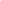 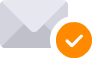 Virus-free. www.avast.com 